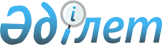 Об освобождении Учебно-производственного предприятия Казахского общества слепых города Усть-Каменогорска от уплаты таможенных пошлин на импортируемые товары
					
			Утративший силу
			
			
		
					Постановление Правительства Республики Казахстан от 20 августа 1999 года N 1210. Утратило силу постановлением Правительства Республики Казахстан от 20 февраля 2008 года N 171.

       Сноска. Постановление Правительства Республики Казахстан от 20 августа 1999 года N 1210 утратило силу постановлением Правительства Республики Казахстан от 20 февраля 2008 года  N 171 (вводится в действие со дня первого официального опубликования).       В целях реализации Закона Республики Казахстан  Z911900_ "О социальной защищенности инвалидов в Республике Казахстан" Правительство Республики Казахстан постановляет:  

      1. Освободить Учебно-производственное предприятие Казахского общества слепых города Усть-Каменогорска от уплаты таможенных пошлин на расходомеры (код ТН ВЭД СНГ - 902610510), части и принадлежности прочие (код ТН ВЭД СНГ 902690900), стенды испытательные (код ТН ВЭД СНГ - 903120000), поступающие от датской фирмы "Данфос", для изготовления приборов учета коммунальных услуг.  

      2. Контроль за исполнением настоящего постановления возложить на Таможенный комитет Министерства государственных доходов Республики Казахстан.  

      3. Настоящее постановление вступает в силу со дня подписания.  

    Премьер-Министр   Республики Казахстан    

    (Специалисты: Склярова И.В.,                    Кушенова Д.С.)        
					© 2012. РГП на ПХВ «Институт законодательства и правовой информации Республики Казахстан» Министерства юстиции Республики Казахстан
				